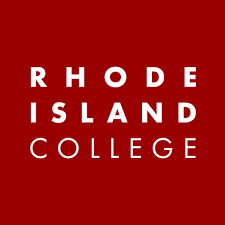 graduate COMMITTEE 
curriculum PROPOSAL FORMA. Cover page	 (rover over text for more instructions- please delete red instructions)C. Program ProposalsD. Signatures.  D.1. Approvals:   Required from department chairs, program directors, and deans from the academic unit originating the proposal.  D.2. Acknowledgements: Required from all departments (and corresponding dean) impacted by the proposal. Signature does not indicate approval.  Concerns should be brought to the attention of the graduate committee chair for discussion.A.1. Course or programJustice Studies BA/MAJustice Studies BA/MAJustice Studies BA/MAJustice Studies BA/MAJustice Studies BA/MAAcademic UnitFaculty of Arts and Sciences Faculty of Arts and Sciences Faculty of Arts and Sciences Faculty of Arts and Sciences Faculty of Arts and Sciences A.2. Proposal typeProgram: RevisionProgram: RevisionProgram: RevisionProgram: RevisionProgram: RevisionA.3. OriginatorCarse RamosCarse RamosHome departmentHome departmentSociologySociologyA.4. RationaleAdditional Information for new programsThe purpose of this form is to create an avenue for our undergraduate Sociology students to enter our BA/MA program. We hope that this this change will boost our enrollment numbers, while allowing us to better serve our students. At present, this option only exists for our undergraduate Justice Studies students. We have had several Sociology students express interest in the MA, and our hope is that expanding the BA/MA will facilitate their ability to join. Currently, our Sociology and Justice Studies programs require the same methods courses (SOC 302W and SOC 404). While Sociology majors are not required to take SOC 362 (Theories of Crime), they take two semesters of sociological theory, Classical Theory (SOC 300) and Contemporary Theory (SOC 400). Given that our justice studies MA program is based entirely in the Sociology department, we anticipate that these two theory courses will be more than adequate to prepare Sociology students for our graduate-level Advanced Criminal Theory course (SOC 509). Should this prove problematic, however, we will explore options to address this in-house by for example, substituting SOC 362 for one of the two required theory courses, requiring a third semester of theory as one of the required 300+-level electives, or writing an additional semester of theory into the student’s plan of study, as we sometimes do with external applicants.The purpose of this form is to create an avenue for our undergraduate Sociology students to enter our BA/MA program. We hope that this this change will boost our enrollment numbers, while allowing us to better serve our students. At present, this option only exists for our undergraduate Justice Studies students. We have had several Sociology students express interest in the MA, and our hope is that expanding the BA/MA will facilitate their ability to join. Currently, our Sociology and Justice Studies programs require the same methods courses (SOC 302W and SOC 404). While Sociology majors are not required to take SOC 362 (Theories of Crime), they take two semesters of sociological theory, Classical Theory (SOC 300) and Contemporary Theory (SOC 400). Given that our justice studies MA program is based entirely in the Sociology department, we anticipate that these two theory courses will be more than adequate to prepare Sociology students for our graduate-level Advanced Criminal Theory course (SOC 509). Should this prove problematic, however, we will explore options to address this in-house by for example, substituting SOC 362 for one of the two required theory courses, requiring a third semester of theory as one of the required 300+-level electives, or writing an additional semester of theory into the student’s plan of study, as we sometimes do with external applicants.The purpose of this form is to create an avenue for our undergraduate Sociology students to enter our BA/MA program. We hope that this this change will boost our enrollment numbers, while allowing us to better serve our students. At present, this option only exists for our undergraduate Justice Studies students. We have had several Sociology students express interest in the MA, and our hope is that expanding the BA/MA will facilitate their ability to join. Currently, our Sociology and Justice Studies programs require the same methods courses (SOC 302W and SOC 404). While Sociology majors are not required to take SOC 362 (Theories of Crime), they take two semesters of sociological theory, Classical Theory (SOC 300) and Contemporary Theory (SOC 400). Given that our justice studies MA program is based entirely in the Sociology department, we anticipate that these two theory courses will be more than adequate to prepare Sociology students for our graduate-level Advanced Criminal Theory course (SOC 509). Should this prove problematic, however, we will explore options to address this in-house by for example, substituting SOC 362 for one of the two required theory courses, requiring a third semester of theory as one of the required 300+-level electives, or writing an additional semester of theory into the student’s plan of study, as we sometimes do with external applicants.The purpose of this form is to create an avenue for our undergraduate Sociology students to enter our BA/MA program. We hope that this this change will boost our enrollment numbers, while allowing us to better serve our students. At present, this option only exists for our undergraduate Justice Studies students. We have had several Sociology students express interest in the MA, and our hope is that expanding the BA/MA will facilitate their ability to join. Currently, our Sociology and Justice Studies programs require the same methods courses (SOC 302W and SOC 404). While Sociology majors are not required to take SOC 362 (Theories of Crime), they take two semesters of sociological theory, Classical Theory (SOC 300) and Contemporary Theory (SOC 400). Given that our justice studies MA program is based entirely in the Sociology department, we anticipate that these two theory courses will be more than adequate to prepare Sociology students for our graduate-level Advanced Criminal Theory course (SOC 509). Should this prove problematic, however, we will explore options to address this in-house by for example, substituting SOC 362 for one of the two required theory courses, requiring a third semester of theory as one of the required 300+-level electives, or writing an additional semester of theory into the student’s plan of study, as we sometimes do with external applicants.The purpose of this form is to create an avenue for our undergraduate Sociology students to enter our BA/MA program. We hope that this this change will boost our enrollment numbers, while allowing us to better serve our students. At present, this option only exists for our undergraduate Justice Studies students. We have had several Sociology students express interest in the MA, and our hope is that expanding the BA/MA will facilitate their ability to join. Currently, our Sociology and Justice Studies programs require the same methods courses (SOC 302W and SOC 404). While Sociology majors are not required to take SOC 362 (Theories of Crime), they take two semesters of sociological theory, Classical Theory (SOC 300) and Contemporary Theory (SOC 400). Given that our justice studies MA program is based entirely in the Sociology department, we anticipate that these two theory courses will be more than adequate to prepare Sociology students for our graduate-level Advanced Criminal Theory course (SOC 509). Should this prove problematic, however, we will explore options to address this in-house by for example, substituting SOC 362 for one of the two required theory courses, requiring a third semester of theory as one of the required 300+-level electives, or writing an additional semester of theory into the student’s plan of study, as we sometimes do with external applicants.The purpose of this form is to create an avenue for our undergraduate Sociology students to enter our BA/MA program. We hope that this this change will boost our enrollment numbers, while allowing us to better serve our students. At present, this option only exists for our undergraduate Justice Studies students. We have had several Sociology students express interest in the MA, and our hope is that expanding the BA/MA will facilitate their ability to join. Currently, our Sociology and Justice Studies programs require the same methods courses (SOC 302W and SOC 404). While Sociology majors are not required to take SOC 362 (Theories of Crime), they take two semesters of sociological theory, Classical Theory (SOC 300) and Contemporary Theory (SOC 400). Given that our justice studies MA program is based entirely in the Sociology department, we anticipate that these two theory courses will be more than adequate to prepare Sociology students for our graduate-level Advanced Criminal Theory course (SOC 509). Should this prove problematic, however, we will explore options to address this in-house by for example, substituting SOC 362 for one of the two required theory courses, requiring a third semester of theory as one of the required 300+-level electives, or writing an additional semester of theory into the student’s plan of study, as we sometimes do with external applicants.A.5. Student impactThis will impact students in our Sociology major by affording them the same opportunity to streamline their graduate degree as our students in our Justice Studies major. Sociology students will then also be able to double-count two graduate courses, saving them money and time in the program.This will impact students in our Sociology major by affording them the same opportunity to streamline their graduate degree as our students in our Justice Studies major. Sociology students will then also be able to double-count two graduate courses, saving them money and time in the program.This will impact students in our Sociology major by affording them the same opportunity to streamline their graduate degree as our students in our Justice Studies major. Sociology students will then also be able to double-count two graduate courses, saving them money and time in the program.This will impact students in our Sociology major by affording them the same opportunity to streamline their graduate degree as our students in our Justice Studies major. Sociology students will then also be able to double-count two graduate courses, saving them money and time in the program.This will impact students in our Sociology major by affording them the same opportunity to streamline their graduate degree as our students in our Justice Studies major. Sociology students will then also be able to double-count two graduate courses, saving them money and time in the program.This will impact students in our Sociology major by affording them the same opportunity to streamline their graduate degree as our students in our Justice Studies major. Sociology students will then also be able to double-count two graduate courses, saving them money and time in the program.A.6. Impact on other programsWe do not anticipate impact on any other programs, including Sociology given that there is space to absorb the two graduate-level courses and, if necessary, SOC 362 into the existing curriculum.We do not anticipate impact on any other programs, including Sociology given that there is space to absorb the two graduate-level courses and, if necessary, SOC 362 into the existing curriculum.We do not anticipate impact on any other programs, including Sociology given that there is space to absorb the two graduate-level courses and, if necessary, SOC 362 into the existing curriculum.We do not anticipate impact on any other programs, including Sociology given that there is space to absorb the two graduate-level courses and, if necessary, SOC 362 into the existing curriculum.We do not anticipate impact on any other programs, including Sociology given that there is space to absorb the two graduate-level courses and, if necessary, SOC 362 into the existing curriculum.We do not anticipate impact on any other programs, including Sociology given that there is space to absorb the two graduate-level courses and, if necessary, SOC 362 into the existing curriculum.A.7. Resource impactFaculty PT & FT: N/A—all relevant courses are already being offeredN/A—all relevant courses are already being offeredN/A—all relevant courses are already being offeredN/A—all relevant courses are already being offeredN/A—all relevant courses are already being offeredA.7. Resource impactLibrary:N/AN/AN/AN/AN/AA.7. Resource impactTechnologyN/AN/AN/AN/AN/AA.7. Resource impactFacilities:N/AN/AN/AN/AN/AA.8. Semester effectiveFall 2023A.9. Rationale if sooner than next FallA.9. Rationale if sooner than next FallN/AN/AN/AA.10 Changes to the websiteA new page, like the one at https://www.ric.edu/department-directory/department-sociology/justice-studies-undergraduate-and-graduate-programs, needs to be created for this pathway.A new page, like the one at https://www.ric.edu/department-directory/department-sociology/justice-studies-undergraduate-and-graduate-programs, needs to be created for this pathway.A new page, like the one at https://www.ric.edu/department-directory/department-sociology/justice-studies-undergraduate-and-graduate-programs, needs to be created for this pathway.A new page, like the one at https://www.ric.edu/department-directory/department-sociology/justice-studies-undergraduate-and-graduate-programs, needs to be created for this pathway.A new page, like the one at https://www.ric.edu/department-directory/department-sociology/justice-studies-undergraduate-and-graduate-programs, needs to be created for this pathway.A new page, like the one at https://www.ric.edu/department-directory/department-sociology/justice-studies-undergraduate-and-graduate-programs, needs to be created for this pathway.A.10. INSTRUCTIONS FOR CATALOG COPY:  This single file copy must include all relevant pages from the college catalog, and show how the catalog will be revised.  (1) Go to the “Forms and Information” on the graduate committee’s website https://www.ric.edu/department-directory/graduate-curriculum-committee/forms-and-informationScroll down until you see the Word files for the current catalog. (2) Download ALL catalog sections relevant for this proposal, including course descriptions and/or other affected programs.  (3) Place ALL relevant catalog copy into a single file. Put page breaks between sections and delete any catalog pages not relevant for this proposal.(4) Using the track changes function, revise the catalog pages to demonstrate what the information should look like in next year’s catalog.  (5) Check the revised catalog pages against the proposal, making sure that program totals are correct when adding or deleting course credits.Old (for revisions only)New/revisedC.1. EnrollmentsC.2. Admission requirementsStudents matriculated in the Rhode Island College undergraduate justice studies major may apply for a combined B.A./M.A. option. Such students will apply after completing 75 credits, including at least 20 credits in courses counted towards the Justice Studies major, and must have a minimum G.P.A. of 3.0. Application requirements include all of those listed above. B.A./M.A. students are permitted to count 9 graduate credits towards their undergraduate requirements.Students matriculated in the Rhode Island College undergraduate justice studies or sociology majors may apply for a combined B.A./M.A. option. Such students will apply after completing 75 credits, including at least 20 credits in courses counted towards the Justice Studies or sociology majors, and must have a minimum G.P.A. of 3.0. Application requirements include all of those listed above. B.A./M.A. students are permitted to count up to 9 graduate credits towards their undergraduate requirements.C.3. Retention requirementsC.4. Course requirements for each program optionC.5. Credit count for each program optionC.6. Requirement for thesis, project, or comprehensive exam C.7. Program AccreditationC.8  Program goalsNeeded for all new programsC.9. Other changes if anyC.10 CIP numberNamePosition/affiliationSignatureDateTanni ChaudhuriProgram Director of Justice StudiesCarse RamosChair of SociologyEarl SimsonDean of FASNamePosition/affiliationSignatureDate